LIETUVOS RESPUBLIKOS SVEIKATOS APSAUGOS MINISTRASĮSAKYMASDĖL LIETUVOS RESPUBLIKOS SVEIKATOS APSAUGOS MINISTRO 2009 M. VASARIO 3 D. ĮSAKYMO NR. V-58 ,,DĖL SVEIKATOS PRIEŽIŪROS IKIMOKYKLINIO UGDYMO ĮSTAIGOSE TVARKOS APRAŠO IR VAIKŲ SVEIKATOS PRIEŽIŪROS IKIMOKYKLINIO UGDYMO ĮSTAIGOSE REKOMENDACIJŲ PATVIRTINIMO“ PAKEITIMO2014 m. sausio 27 d. Nr. V-124VilniusP a k e i č i u Lietuvos Respublikos sveikatos apsaugos ministro 2009 m. vasario 3 d. įsakymą Nr. V-58 ,,Dėl Sveikatos priežiūros ikimokyklinio ugdymo įstaigose tvarkos aprašo ir Vaikų sveikatos priežiūros ikimokyklinio ugdymo įstaigose rekomendacijų patvirtinimo“:1. Pakeičiu 2 punktą ir jį išdėstau taip:,,2. R e k o m e n d u o j u ikimokyklinio ugdymo įstaigų steigėjams organizuojant ir vykdant sveikatos priežiūrą ikimokyklinio ugdymo įstaigose vadovautis Sveikatos priežiūros ikimokyklinio ugdymo įstaigose tvarkos aprašu ir Vaikų sveikatos priežiūros ikimokyklinio ugdymo įstaigose rekomendacijomis.“2. Išdėstau nurodytu įsakymu patvirtintą Sveikatos priežiūros ikimokyklinio ugdymo įstaigose tvarkos aprašą nauja redakcija (pridedama).3. Išdėstau nurodytu įsakymu patvirtintas Vaikų sveikatos priežiūros ikimokyklinio ugdymo įstaigose rekomendacijas nauja redakcija (pridedama).Sveikatos apsaugos ministras                                                                   Vytenis Povilas Andriukaitis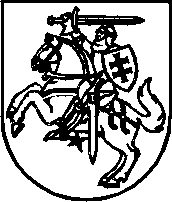 